SyfteDenna instruktion syftar till att tydliggöra kravbild och korrekt utvärdering av mått på Swedrives ritningsunderlag.OmfattningInstruktionen gäller för alla ritningar producerade av Swedrive.InstruktionGrundläggande principerEftersom måttsättning och toleranssättning anges enligt ISO gäller generellt att hela ISO-systemet med de regler som ges för toleranser åberopas för Swedrives ritningar. Detta innebär bland annat attAlla krav som ska gälla måste vara specificerade på ritningen, direkt eller genom hänvisning.Krav på artikeln gäller i fritt tillstånd, vid referenstillstånd (20ºC) och i sitt färdiga skick.Varje toleranskrav som anges på ritning ska uppfyllas oberoende av andra krav, såvida inte ett bestämt samband finns angivet (t.ex. med måttjämkning)Förvald utvärderingsmetod av mått är, om annat ej anges, tvåpunktsmätning i varje snitt enligt ISO 14405-1Generella toleranserGenerella toleranskrav som anges på ritningen gäller där inga individuella toleranskrav av samma typ har angetts, direkt eller genom hänvisning. Mått med tolerans (generell eller specifik) som innefattar symbolen  ska utvärderas som ett enveloppkrav enligt ”Taylors princip”, vilket innebär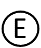 krav på perfekt form vid max materialmått* (kontrolleras normalt med tolk).att måttet i alla snitt ska ligga inom toleransgränserna (kontrolleras normalt med tvåpunktsmätning)HänvisningarKravställningar i instruktioner som åberopas på ritningen gäller där inga individuella krav av samma typ har angetts direkt på ritningen. AnsvarTillverkaren ansvarar för att göra sig införstådd med kravbilden och att komponenterna tillverkas enligt alla direkt angivna, generella eller hänvisade krav på ritningen. Saknas komplett underlag ska detta efterfrågas.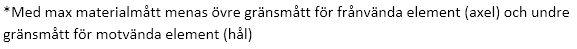 